לכבוד 								י"ט בתמוז תשע"ה  6.7.15ח"כ אילת שקדשרת המשפטיםירושליםשלום רב;הנדון: ייצוג הולם לנשים בוועדה לאיתור המועמדים לתפקיד היועהמ"שנודע כי בימים אלו, לקראת סיום תקופת כהונתו של עו"ד יהודה וינשטיין, מוקמת וועדה לאיתור המועמד לתפקיד היועץ המשפטי הבא לממשלה. הוועדה מורכבת מנציגי גופים שונים, וכבר עתה עולה חשש ממשי כי שוב עלולה הנציגות הנשית להיות מקופחת בה.הנני מודעת לחשיבות שהינך מייחסת להשמעת הקול הנשי, הייחודי, וכן לעובדה שייצוגן הראוי של נשים מעוגן בחוק, בפסיקת בג"צ, בעקרונות השוויון ובנורמות החברתיות הנהוגות בימינו. עם זאת, כמייצגת ציבור נשים הרואה את הנולד, אינני פטורה מלהעלות חשש כבד מפני התוצאה הסופית במקרה דנן. ניתוח ריאלי של המצב – כולל היכרות עם הגופים, שאמורים לשלוח את נציגיהם לוועדה – אינו מבשר טוב.תפקידו של היועץ המשפטי לממשלה הוא, כידוע, רב עוצמה וחשיבות לכלל החברה. הצגת מועמד או מועמדים, אחר בחינה וסינון, ומבלי שיינתן משקל הולם לייצוגן של הנשים בוועדת האיתור, עלול לפגום באופן מובהק בתהליך כולו ולהתפרש כעיוות פסול ובלתי ראוי. כמו כן מיותר לציין את חשיבות הדבר כי בין המועמדים עצמם תיכללנה נשים הראויות לשאת בתפקיד זה.בהקשר זה, אני מבקשת להזכיר את קביעת בג"צ (8670/11) ואת צו המניעה בעתירת אמונה בעניין ייצוגן ההולם של נשים בוועדה למינוי דיינים, וכן את חובת הייצוג ההולם בוועדות מכרזים ומינויים של גוף ציבורי המעוגנת בחוק שיווי זכויות האישה התשי"א-1951. כדי למנוע ליקוי ומכשול, שבוודאי תעדיפי להימנע מהם, אני מציגה בזה את דרישתנו לוודא מבעוד מועד כי בהרכב הוועדה תיכללנה נשים באופן הראוי והמתבקש.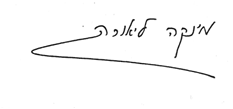                                                                           בידידות ובכבוד,                                                                                                           ליאורה מינקה                                                                                                                  יו"ר